一、點選學校首頁 教育SSO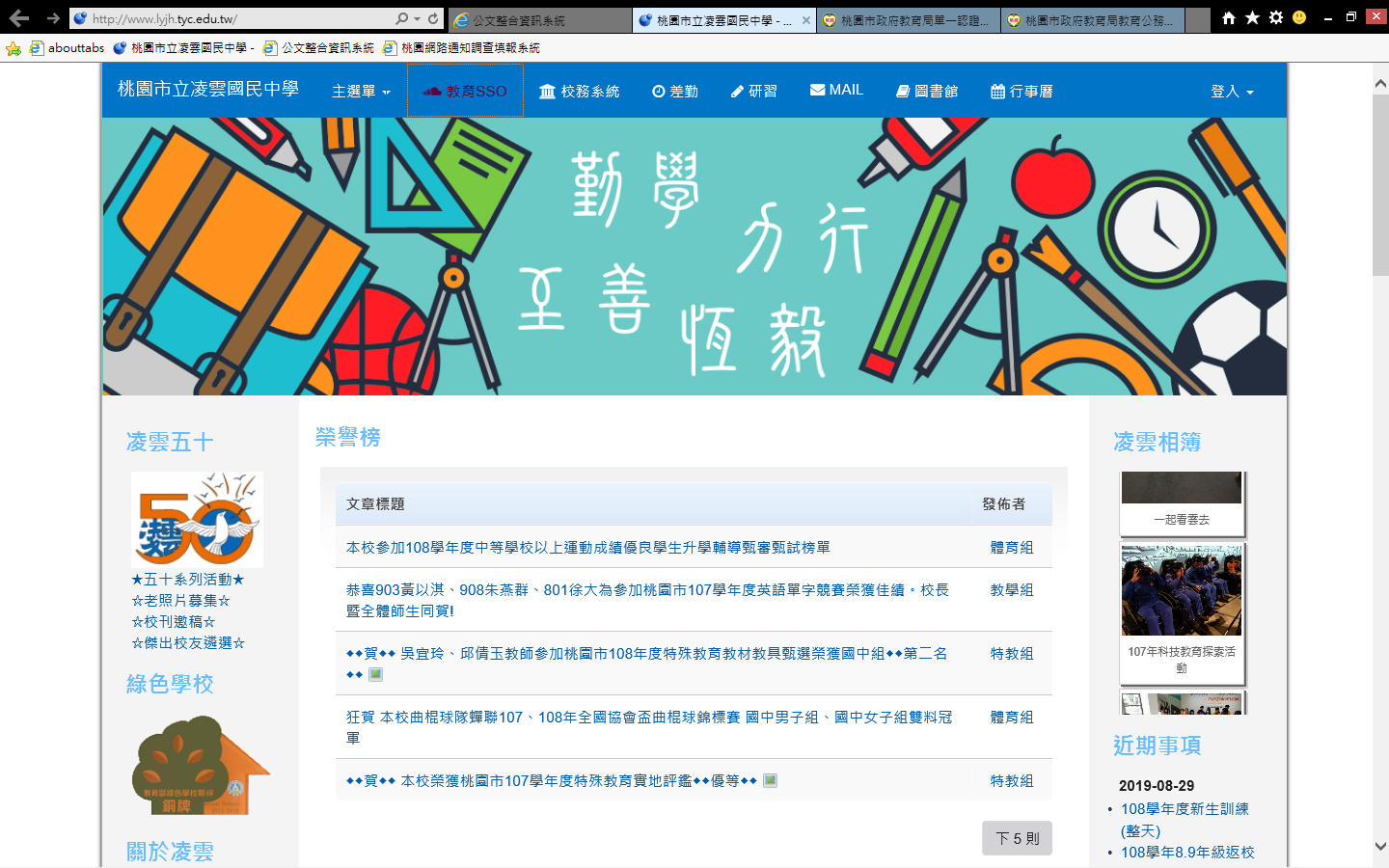 二、用研習系統帳號登入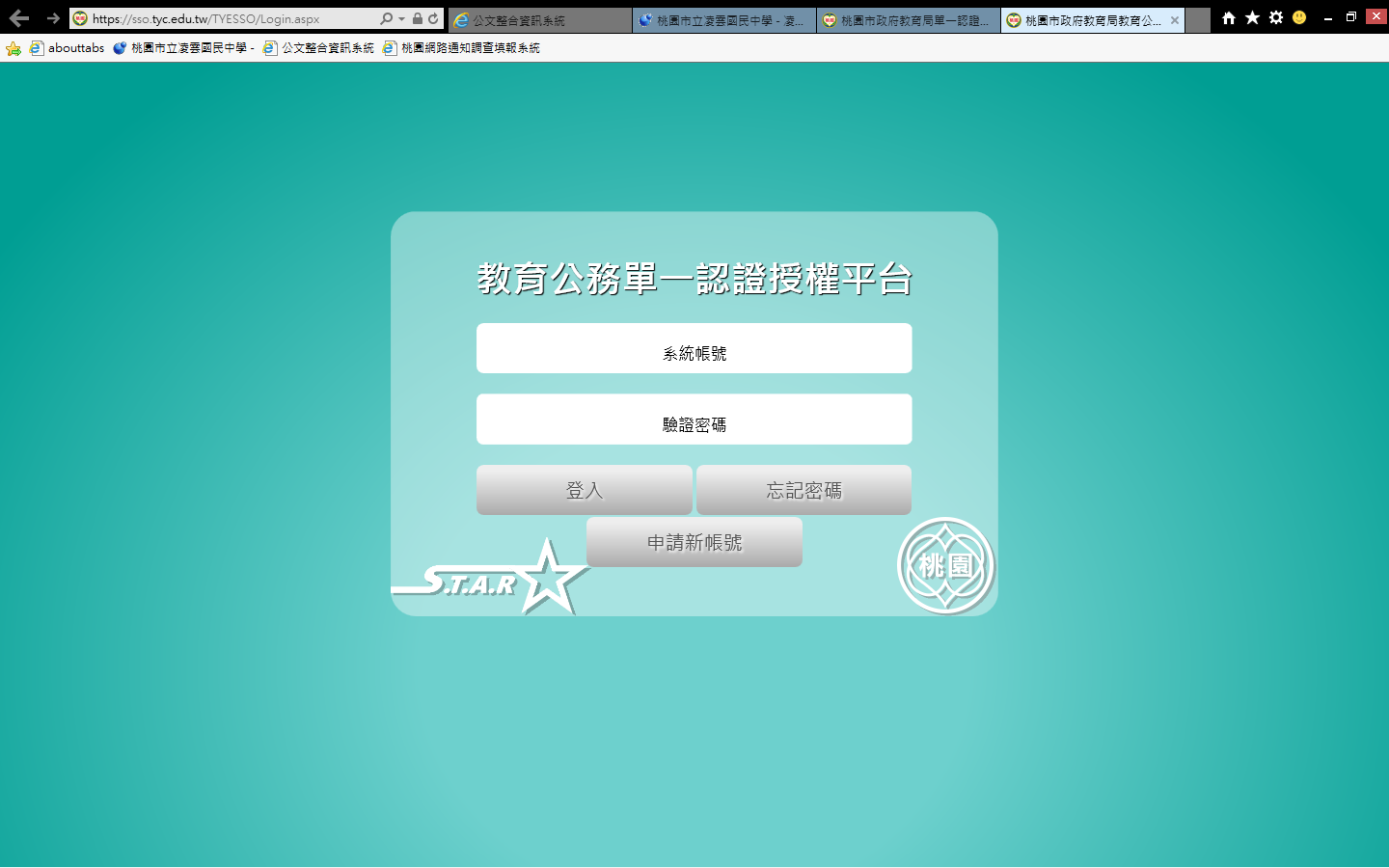 三、點選 辦公室自動化系統 → 其他代登系統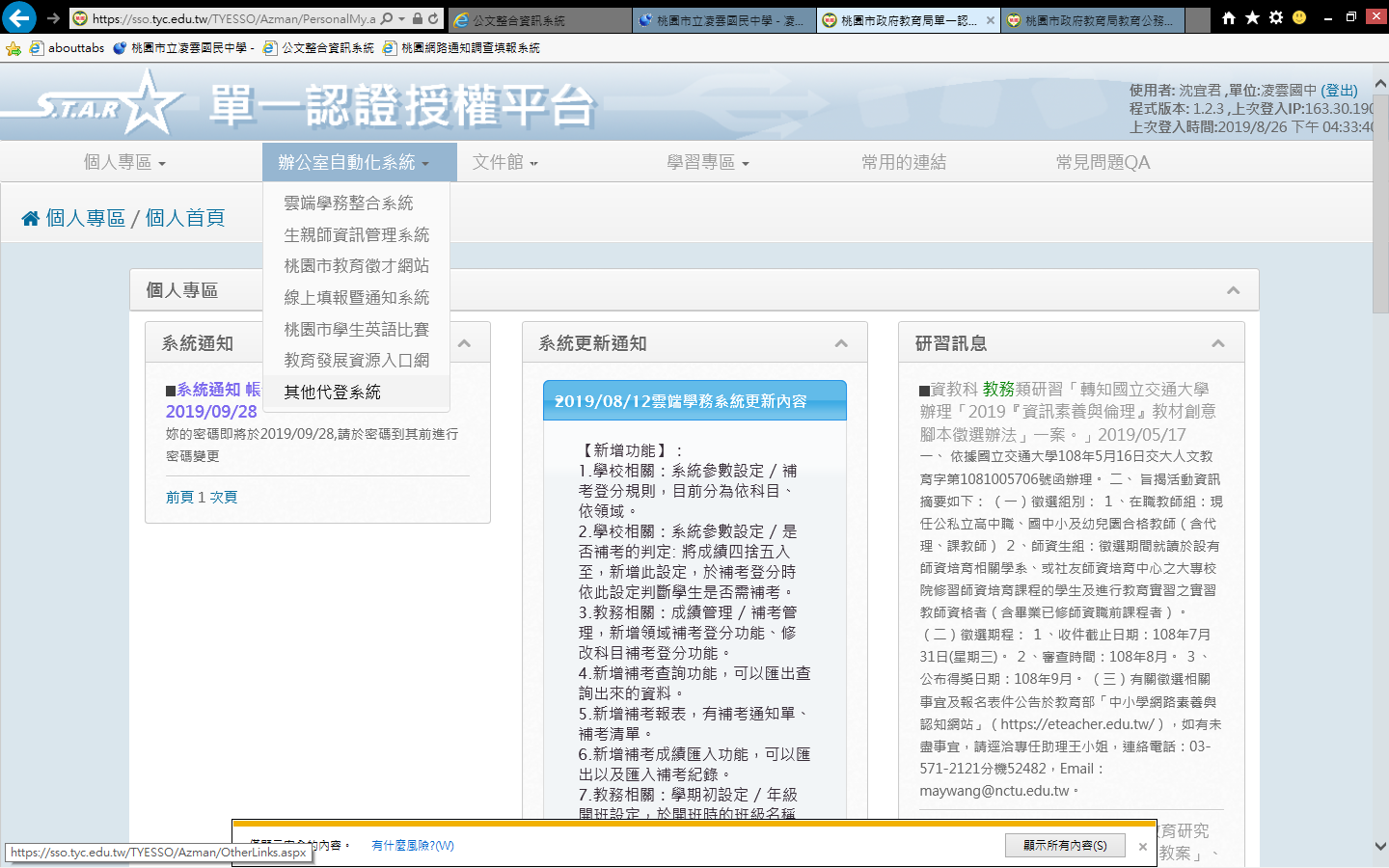 四、點選 教師發展研習系統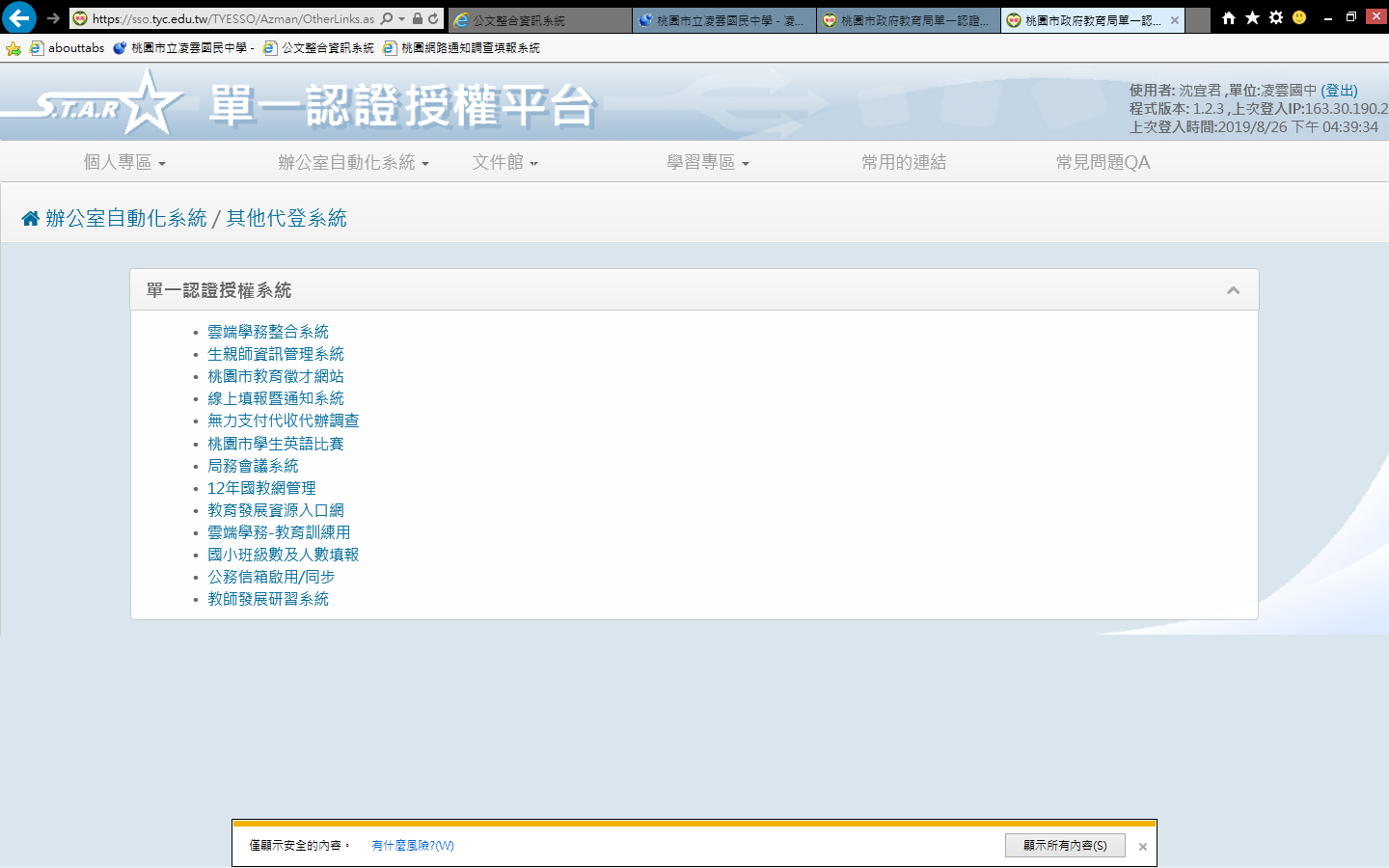 